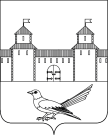 от 25.08.2016 № 1505-п  В соответствии со статьей  78 Бюджетного кодекса Российской Федерации, Федеральным законом от 06.10.2003 N 131-ФЗ «Об общих принципах организации местного самоуправления в Российской Федерации»,  руководствуясь  статьями 32, 35, 40 Устава муниципального образования  Сорочинский городской  округ Оренбургской области, администрация Сорочинского городского округа Оренбургской области постановляет:          1.Внести в постановление администрации Сорочинского  городского округа Оренбургской области от 10.11.2015 № 528-п « Об утверждении  Порядка  предоставления cубсидий на возмещение расходов, связанных с осуществлением пригородных пассажирских   перевозок  автомобильным транспортом  за счет средств  местного бюджета» (далее – постановление)  следующие изменения:          1.1. Приложение к постановлению «Порядок предоставления субсидий на возмещение расходов, связанных с осуществлением пригородных пассажирских перевозок автомобильным транспортом за счет средств местного бюджета» дополнить:              - пунктом 14 следующего содержания:  «В случае  нарушения получателями  субсидий условий, установленных при их предоставлении, соответствующие средства подлежат  возврату в порядке, предусмотренном п. 3.1 ст. 78 Бюджетного кодекса РФ»;             - пунктом 15 следующего содержания: «При предоставлении субсидий юридическим лицам, указанным в пункте  3 настоящего Порядка, обязательным условием их предоставления является условие, предусмотренное п.5.1 ст.78 Бюджетного кодекса РФ».           2. Настоящее постановление вступает в силу после его  официального опубликования и подлежит размещению на портале муниципального образования Сорочинский городской округ Оренбургской области.          3. Контроль за исполнением настоящего постановления возложить на заместителя главы администрации  городского округа по экономике и управлению имуществом Павлову Е.А.Глава муниципального образования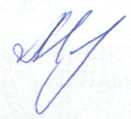 Сорочинский городской округ                        			 	 Т.П.МелентьеваРазослано: в дело, прокуратуре,  Управлению финансов, отделу по экономике, Управлению ЖКХ, МКУ «Централизованная бухгалтерия по обслуживанию органов местного самоуправления», Кузнецову В.Г,  Палагуто Н.Г.Администрация Сорочинского городского округа Оренбургской областиП О С Т А Н О В Л Е Н И Е О внесении изменений в постановление администрации Сорочинского городского округа Оренбургской области от 10.11.2015  № 528 – п «Об утверждении Порядка предоставления cубсидий на возмещение расходов, связанных с осуществлением пригородных пассажирских перевозок автомобильным транспортом за счет средств местного бюджета»